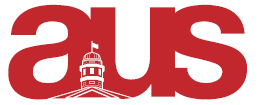 General Updates:Manischewitz and Muenster (Wine & Cheese) tomorrow in Arts 160, 6-8 (all are welcome!)Planning a workshop with the Jewish Public Library on February 20 on their rare book collectionFinalizing details for a screening of “Call Me By Your Name” with JQueer for Feb. 7Respectfully submitted,Mettannah JacobsonJSSA VP External